Отчето проведении конкурса «Образовательный квест по английскому языку. Издание газет на английском языке. «The bay «АЯ» в рамках «Недели Ломоносова» Дата проведения 22 ноября 2018г. Участники: 7 классыМодератор: Доржиева Д.Ц.ЦЕЛИ И ЗАДАЧИ КОНКУРСАПриобщение школьников к сохранению и изучению природы родного края Развитие творческого потенциала учащихся и их артистических способностейПовышение мотивации к изучению английского языкаРазвитие и закрепление навыков письменной и устной речи на английском языкеРазвитие навыков совместной работы.Ход мероприятияОткрытие. Приветствие участников. Знакомство.Объяснение этапов конкурса. Задача: выпустить газету о Байкале, используя предоставленные материалы (пословицы, поговорки, загадки, текст о Байкале, картинки) и сделать презентацию газеты.Оценивание презентации:                 Грамотность (уровень владения языком, богатство и точность языка),правильность произношения и соблюдение речевых норм в английском языке;         Знание текста и правильность его составления;     Интересное и грамотное использование системы рубрик, сюжета, заголовков, иллюстраций и изобразительных элементов          Графическое оформление издания, яркость и образность материалов, оригинальность оформления (наличие фотографий, рисунков)                       Эмоциональность и выразительность выступления;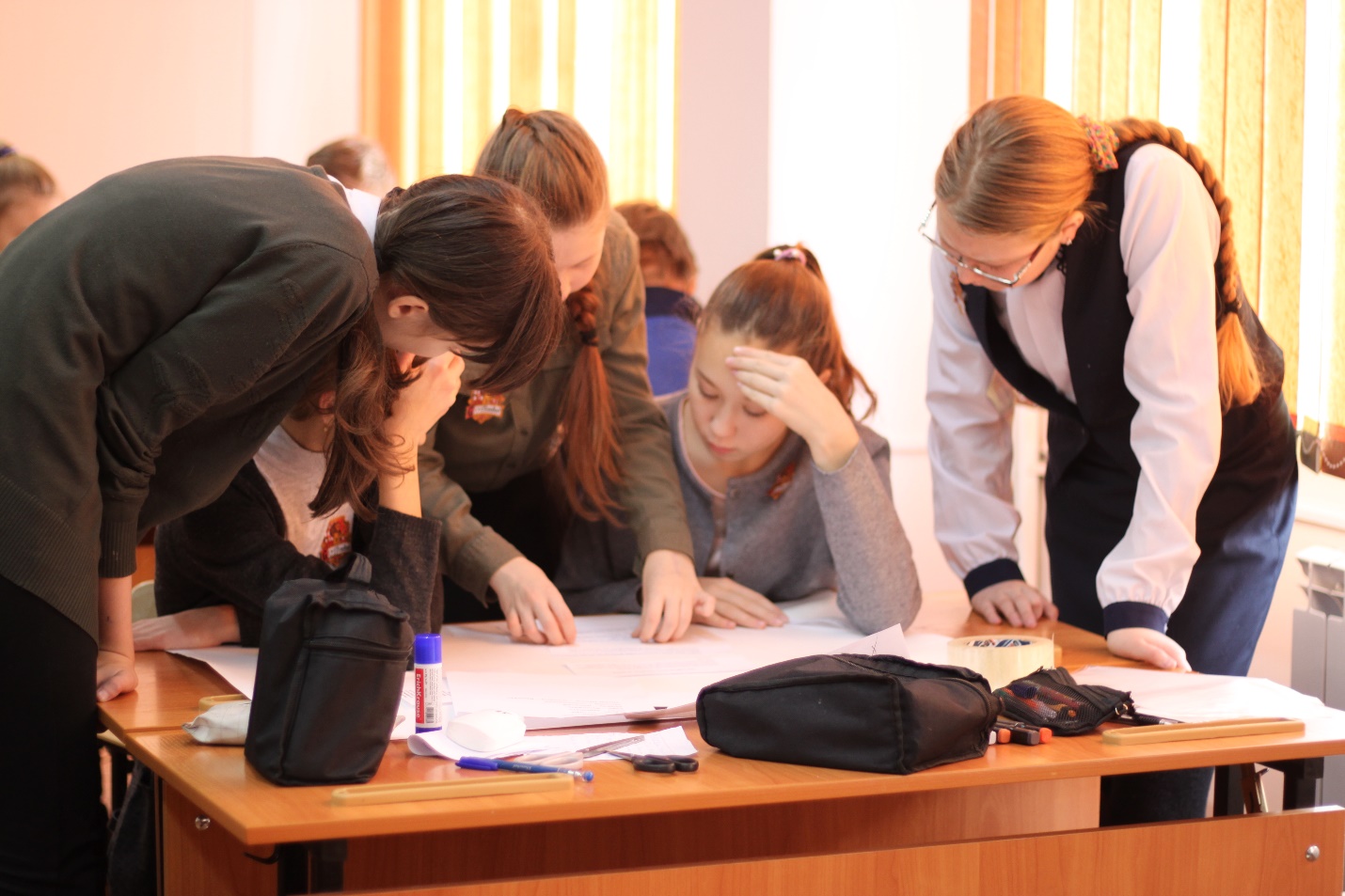 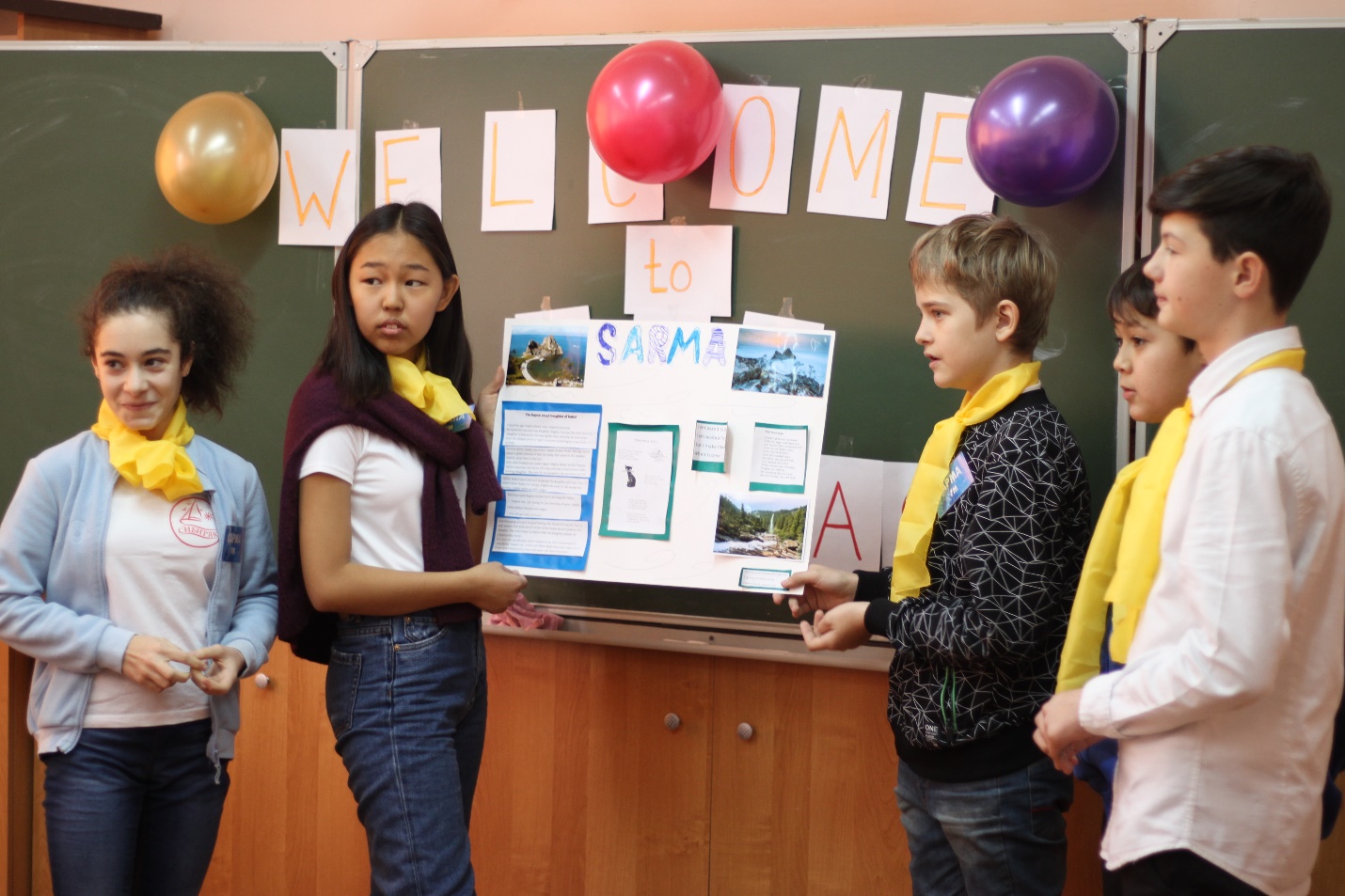 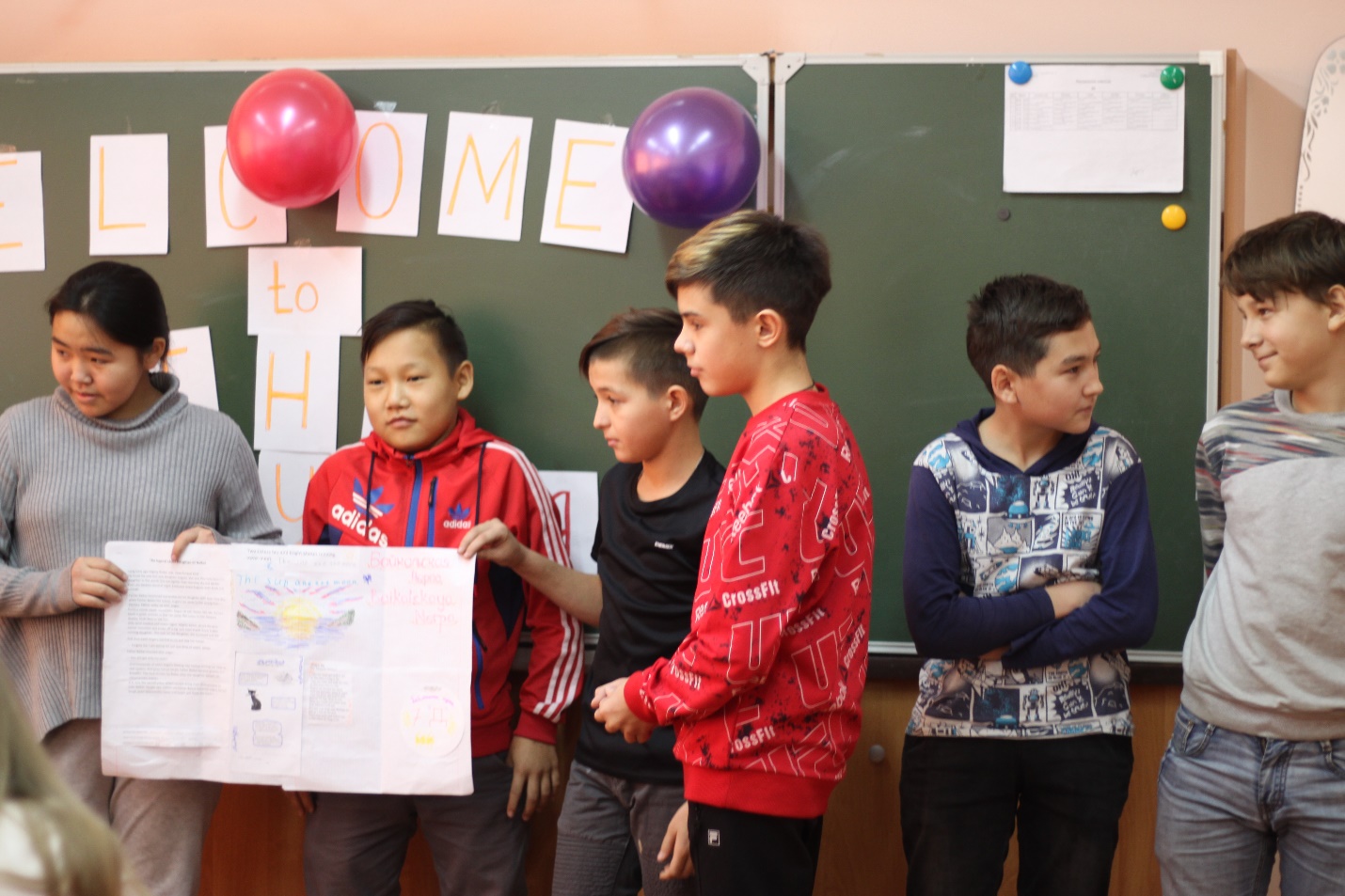 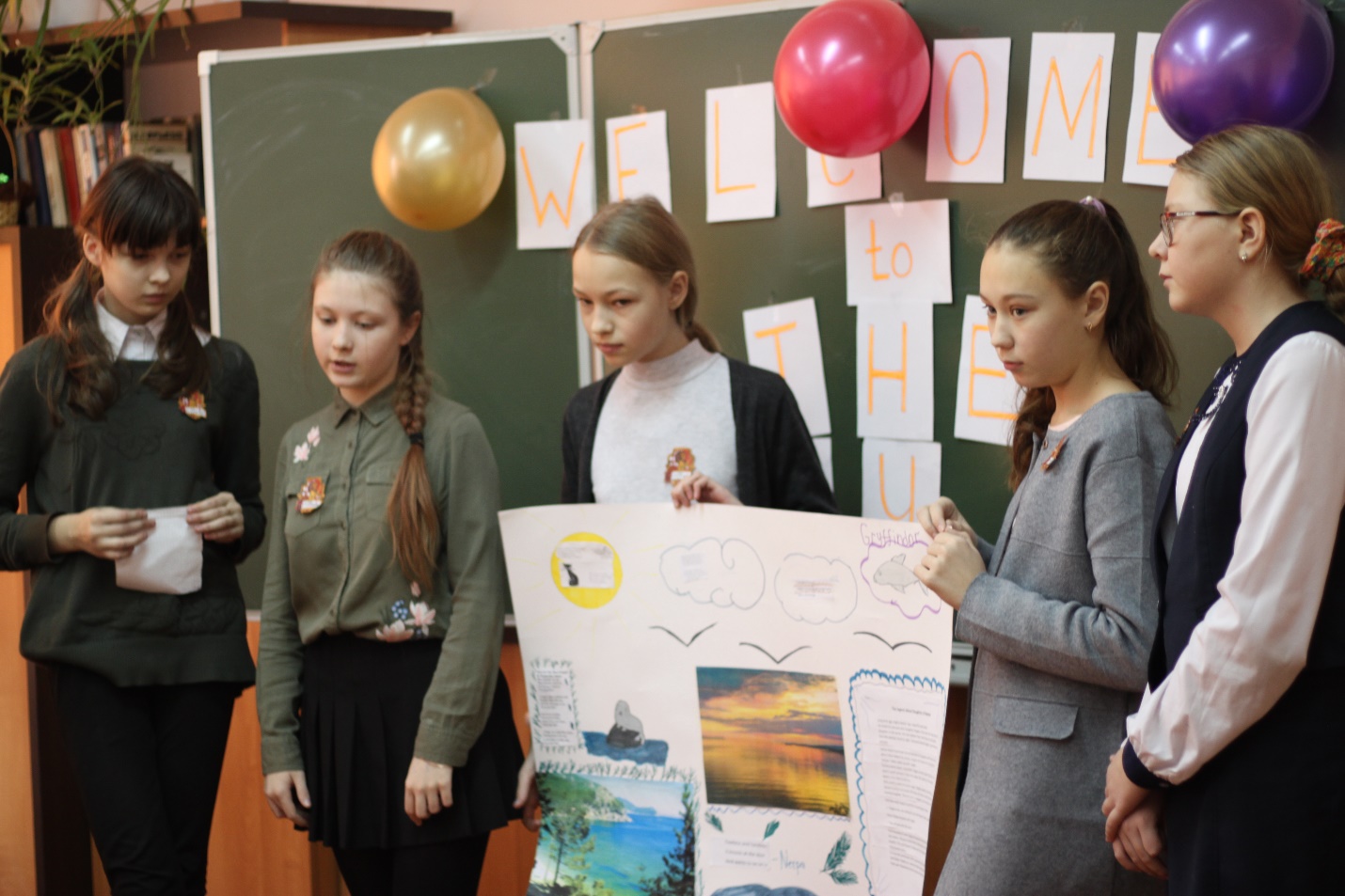 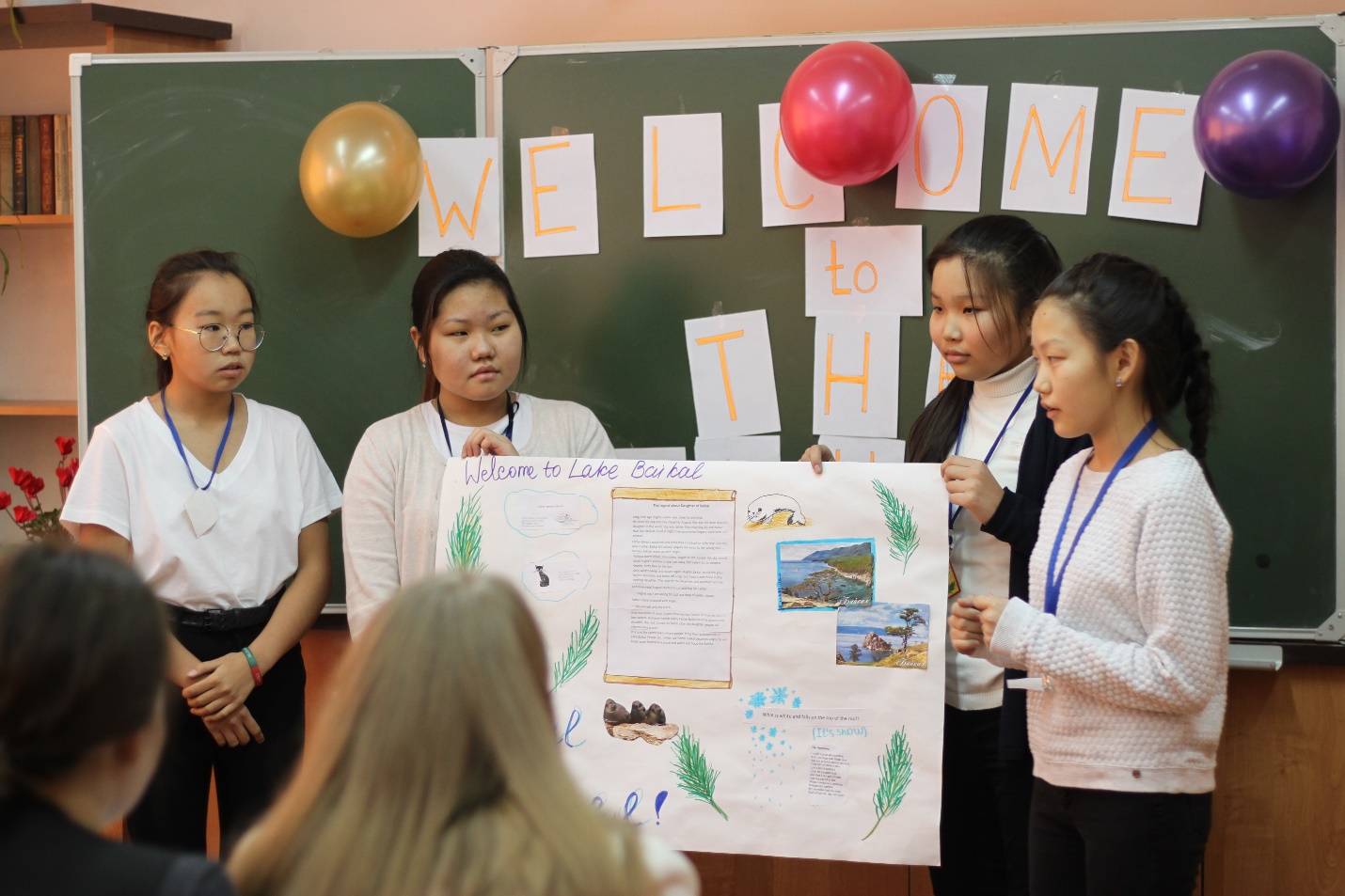 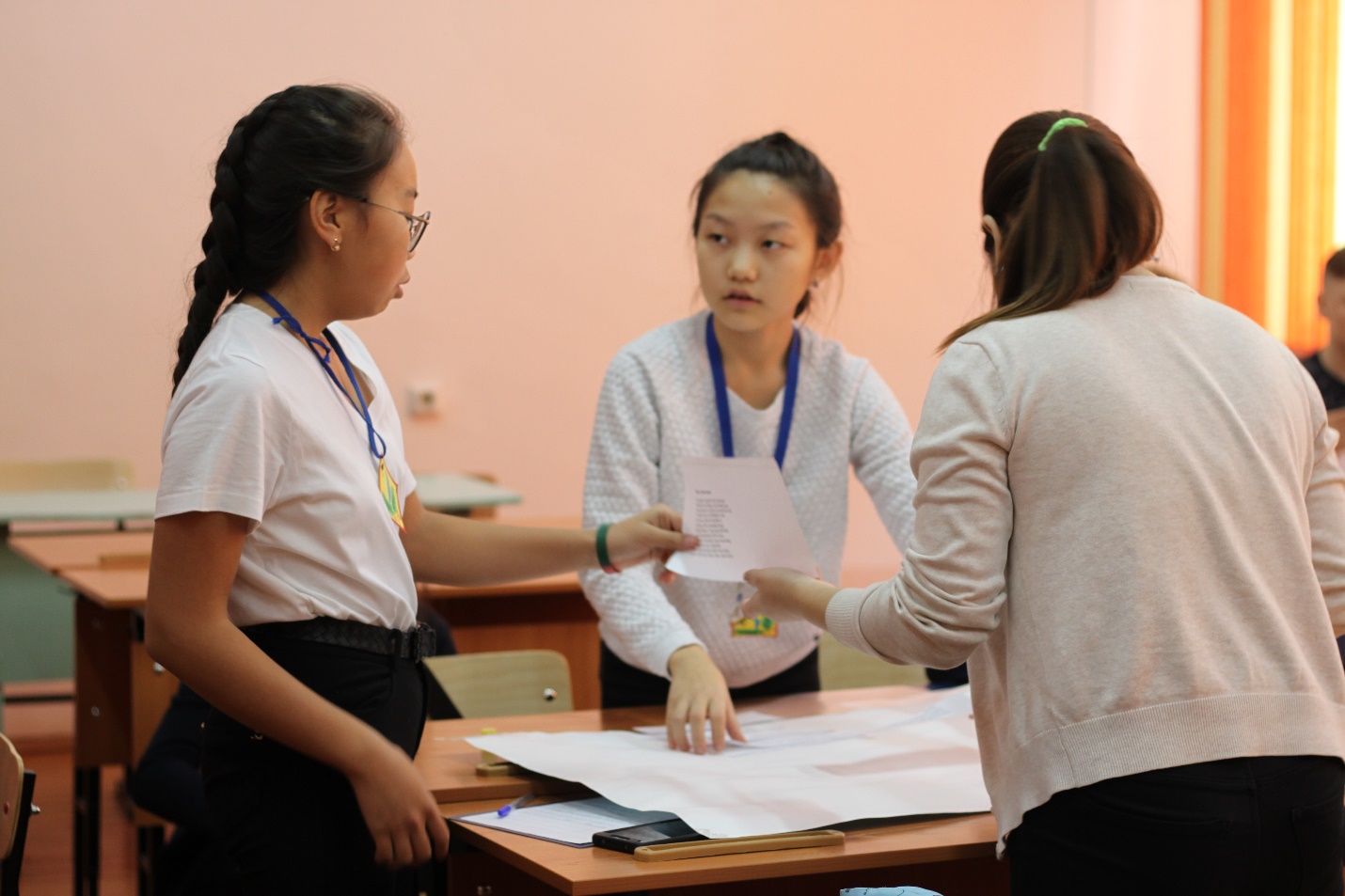 Учащиеся с большим интересом приступили к выполнению поставленных задач. Почти все команды справились в установленные сроки. К презентации газет учащиеся отнеслись с большой ответственностью и показали хороший уровень владения языком, креативность и умение выступать на публике.Всего команд было 4: учащиеся 7 а, 7б, 7д, 7м классов.Жюри в составе учащихся 11 «а» класса подвело итоги:I место – 7м классII место – 7а классIII место – 7д класс